ПРАВИТЕЛЬСТВО САМАРСКОЙ ОБЛАСТИПОСТАНОВЛЕНИЕот 11 июля 2017 г. N 437О СОВЕТЕ ПО НАЦИОНАЛЬНЫМ И ПРИОРИТЕТНЫМПРОЕКТАМ САМАРСКОЙ ОБЛАСТИВ целях организации работы по реализации приоритетных проектов:1. Образовать Совет по национальным и приоритетным проектам Самарской области в составе согласно приложению к настоящему Постановлению.(п. 1 в ред. Постановления Правительства Самарской области от 02.11.2018 N 635)2. Утвердить прилагаемое Положение о Совете по национальным и приоритетным проектам Самарской области.(п. 2 в ред. Постановления Правительства Самарской области от 02.11.2018 N 635)2.1. Администрации Губернатора Самарской области на постоянной основе представлять в региональный проектный офис (министерство экономического развития и инвестиций Самарской области) информацию о временном отсутствии членов Совета по национальным и приоритетным проектам Самарской области в связи с временной нетрудоспособностью, пребыванием в отпуске или служебной командировке по мере наступления указанных событий.(п. 2.1 введен Постановлением Правительства Самарской области от 06.05.2021 N 275)2.2. Рекомендовать органам местного самоуправления в Самарской области, представители которых входят в состав Совета по национальным и приоритетным проектам Самарской области, а также Счетной палате Самарской области на постоянной основе представлять в региональный проектный офис (министерство экономического развития и инвестиций Самарской области) информацию о временном отсутствии членов Совета по национальным и приоритетным проектам Самарской области в связи с временной нетрудоспособностью, пребыванием в отпуске или служебной командировке по мере наступления указанных событий.(п. 2.2 введен Постановлением Правительства Самарской области от 06.05.2021 N 275)3. Опубликовать настоящее Постановление в средствах массовой информации.4. Настоящее Постановление вступает в силу со дня его официального опубликования.Первый вице-губернатор - председательПравительства Самарской областиА.П.НЕФЕДОВУтвержденоПостановлениемПравительства Самарской областиот 11 июля 2017 г. N 437ПОЛОЖЕНИЕО СОВЕТЕ ПО НАЦИОНАЛЬНЫМ И ПРИОРИТЕТНЫМ ПРОЕКТАМСАМАРСКОЙ ОБЛАСТИ1. Общие положения1.1. Совет по национальным и приоритетным проектам Самарской области (далее - Совет) является высшим совещательным органом при Губернаторе Самарской области, образованным в целях обеспечения взаимодействия территориальных органов федеральных органов исполнительной власти, государственных органов Самарской области, органов исполнительной власти Самарской области, органов местного самоуправления, общественных, научных и других организаций при рассмотрении вопросов, связанных с реализацией национальных и приоритетных проектов (далее - проекты) на территории Самарской области.1.2. В своей деятельности Совет руководствуется федеральными конституционными законами, федеральными законами, указами и распоряжениями Президента Российской Федерации, постановлениями и распоряжениями Правительства Российской Федерации, Уставом Самарской области, законами Самарской области, постановлениями и распоряжениями Губернатора Самарской области и Правительства Самарской области, иными нормативными правовыми актами Самарской области, а также настоящим Положением.1.3. Совет для решения возложенных на него задач в пределах своей компетенции осуществляет следующие функции:отбор, приоритизацию, утверждение проектов;утверждение кураторов, функциональных заказчиков и руководителей проектов;утверждение проектных комитетов, паспортов проектов, принятие решений о внесении в них изменений;(в ред. Постановления Правительства Самарской области от 27.11.2018 N 705)принятие решений о начале реализации проектов, о прохождении этапов проектов (об утверждении значимых результатов), о завершении (в том числе досрочном) либо приостановлении реализации проектов;подготовка предложений по эффективной реализации проектов;осуществление контроля сроков и результатов реализации проектов;содействие разработке наиболее эффективных путей достижения целей и результатов проектов, мер реагирования на риски и возможности, возникающие при реализации проектов;координация развития и применения системы стимулирования государственных гражданских служащих Самарской области, участвующих в проектной деятельности;рассмотрение вопросов внедрения передовых методов проектного управления и соответствующих информационных технологий обеспечения проектной деятельности в Правительстве Самарской области и органах исполнительной власти Самарской области;утверждение методических рекомендаций по организации проектной деятельности в части региональных составляющих национальных и федеральных проектов.(абзац введен Постановлением Правительства Самарской области от 02.08.2021 N 530)1.4. Совет для решения возложенных на него задач имеет право:запрашивать и получать в установленном порядке необходимые материалы от территориальных органов федеральных органов исполнительной власти, государственных органов Самарской области, органов исполнительной власти Самарской области, органов местного самоуправления, общественных, научных и других организаций;заслушивать на своих заседаниях должностных лиц территориальных органов федеральных органов исполнительной власти, государственных органов Самарской области, органов исполнительной власти Самарской области, органов местного самоуправления, общественных, научных и других организаций;привлекать в установленном порядке для осуществления информационно-аналитических и экспертных работ научные и другие организации, а также ученых и специалистов;пользоваться в установленном порядке государственными банками данных.2. Состав и руководство Совета2.1. В состав Совета входят председатель Совета, заместители председателя Совета, секретари Совета, члены Совета.2.2. Председатель Совета осуществляет руководство работой Совета, ведет заседания Совета, подписывает от имени Совета все документы, связанные с его деятельностью.2.3. По поручению председателя Совета, а также в случае отсутствия председателя Совета его обязанности исполняет один из заместителей председателя Совета.(п. 2.3 в ред. Постановления Правительства Самарской области от 05.07.2022 N 505)2.4. Заместители председателя Совета осуществляют отдельные полномочия председателя Совета по его поручению, участвуют в подготовке материалов к заседаниям Совета.2.5. Секретари Совета готовят материалы к заседаниям Совета, оповещают членов Совета о времени и месте проведения заседания Совета, готовят материалы для отчета о деятельности Совета, осуществляют мониторинг исполнения решений Совета.2.6. Члены Совета участвуют в подготовке материалов к заседаниям Совета.2.7. В целях обсуждения отдельных вопросов и более качественной подготовки материалов Совета привлекаются различные специалисты, не входящие в состав Совета.2.8. Совет в соответствии с возложенными на него задачами может создавать из числа своих членов, а также из числа привлеченных специалистов, не входящих в состав Совета, экспертные рабочие группы. Состав, функции и порядок деятельности экспертных рабочих групп утверждаются председателем Совета на заседании Совета.3. Организация работы Совета3.1. Заседания Совета проводятся по мере необходимости, но не реже одного раза в год.3.2. Заседания Совета считаются правомочными, если на них присутствует не менее половины членов Совета. В случае отсутствия члена Совета на заседании он имеет право представить свое мнение по рассматриваемым вопросам в письменной форме, которое учитывается при голосовании.3.3. Решения Совета принимаются простым большинством голосов членов Совета, присутствующих на заседании Совета. В случае равенства голосов решающим является голос председательствующего. Решение Совета оформляется протоколом, который подписывается председателем Совета.3.4. Решение Совета может быть принято путем проведения заочного голосования. Решение о проведении заочного голосования принимает председатель Совета.(п. 3.4 в ред. Постановления Правительства Самарской области от 21.02.2019 N 92)3.5. Заочное голосование осуществляется в автоматизированной информационной системе документооборота и делопроизводства (далее - АИС ДД) посредством направления секретарем Совета по национальным проектам в АИС ДД проекта протокола на согласование членам Совета, за исключением членов Совета, временного отсутствующих в связи с временной нетрудоспособностью, пребыванием в отпуске или служебной командировке на дату направления проекта протокола (при наличии такой информации), с приложением сопроводительного письма, в котором указывается информация о сроке окончания процедуры заочного голосования в соответствии с пунктом 3.6 настоящего Положения, а также материалов, необходимых для рассмотрения включенных в протокол заочного голосования вопросов.Заочное заседание Совета считается правомочным, если в срок, установленный пунктом 3.6 настоящего Положения, в голосовании приняло участие не менее половины членов Совета, которым направлен проект протокола на согласование в соответствии с абзацем первым настоящего пункта.При проведении заочного голосования решения принимаются простым большинством голосов членов Совета, принявших участие в заочном голосовании, в срок, установленный пунктом 3.6 настоящего Положения. Решения Совета, принятые путем проведения заочного голосования, оформляются протоколом с пометкой "заочное голосование", который подписывается председателем Совета.(п. 3.5 в ред. Постановления Правительства Самарской области от 06.05.2021 N 275)3.6. Участник заочного голосования проставляет визу в АИС ДД не позднее двух рабочих дней, следующих за днем поступления проекта протокола на согласование. Визы, проставленные в срок, превышающий два рабочих дня, следующих за днем поступления проекта протокола на согласование, не учитываются. В случае проставления участником согласования визы без замечаний при подсчете голосов его виза учитывается как голосование, выраженное формулировкой "за" по всем вопросам повестки заседания Совета.(в ред. Постановления Правительства Самарской области от 06.05.2021 N 275)В случае наличия замечаний по одному или более вопросам повестки заседания Совета участник согласования ставит визу "согласен с замечаниями" и прилагает мотивированный комментарий по каждому вопросу с замечаниями в соответствии с повесткой заседания Совета. При подсчете голосов виза "согласен с замечаниями" учитывается как голосование, выраженное формулировкой "за" по всем вопросам повестки заседания Совета, за исключением тех вопросов, по которым имеются замечания. По вопросам, по которым имеются замечания, виза будет учитываться как голосование, выраженное формулировкой "против".(в ред. Постановления Правительства Самарской области от 02.08.2021 N 530)В случае проставления участником согласования визы с формулировкой "не согласен" прилагается мотивированный комментарий с обоснованием визы. При подсчете голосов виза с формулировкой "не согласен" учитывается как голосование, выраженное формулировкой "против" по всем вопросам повестки заседания Совета.(в ред. Постановления Правительства Самарской области от 02.08.2021 N 530)Мотивированные комментарии, указанные в абзацах втором и третьем настоящего пункта, составляются по форме согласно приложению к настоящему Положению.(абзац введен Постановлением Правительства Самарской области от 02.08.2021 N 530)Абзац четвертый утратил силу. - Постановление Правительства Самарской области от 06.05.2021 N 275.В случае наличия виз "согласен с замечаниями" и "не согласен" секретарь Совета по национальным проектам в течение пяти рабочих дней со дня проставления таких виз направляет комментарии к ним руководителям региональных составляющих национальных проектов, относительно которых представлены комментарии, для их последующего урегулирования.При наличии визы "согласен с замечаниями" по какому-либо вопросу повестки заседания Совета или визы "не согласен" решение по таким вопросам принимается, если за них проголосовало большинство членов Совета, участвовавших в голосовании.(абзац введен Постановлением Правительства Самарской области от 06.05.2021 N 275)В случае поступления на согласование проекта протокола заседания Совета члену Совета, отсутствующему по причине временной нетрудоспособности, пребывания в отпуске или служебной командировке на дату проведения заседания Совета, проект протокола согласовывается лицом, исполняющим обязанности члена Совета по его основной должности, визой "согласен с замечаниями" с указанием комментария об отсутствии члена Совета по перечисленным выше причинам в срок не позднее двух рабочих дней, следующих за днем поступления проекта протокола на согласование. При этом такая виза не учитывается при подсчете голосов.(абзац введен Постановлением Правительства Самарской области от 06.05.2021 N 275)(п. 3.6 в ред. Постановления Правительства Самарской области от 28.12.2020 N 1124)3.7 - 3.8. Утратили силу. - Постановление Правительства Самарской области от 28.12.2020 N 1124.3.9. Организационно-техническое обеспечение деятельности Совета в части организации рассмотрения вопросов реализации национальных и федеральных проектов и принятия решений по ним осуществляется региональным проектным офисом, в части организации рассмотрения вопросов реализации межведомственных проектов и принятия решений по ним - региональным центром проектной деятельности.(п. 3.9 в ред. Постановления Правительства Самарской области от 28.05.2020 N 364)Приложениек Положениюо Совете по национальными приоритетным проектамСамарской областиМОТИВИРОВАННЫЙ КОММЕНТАРИЙк проекту протокола заседания Совета по национальными приоритетным проектам Самарской областиРассмотрев проект протокола заседания Совета по национальным и приоритетным проектам Самарской области (далее - Совет), поступивший на согласование "___" _______ 202__ г., сообщаю следующее.Указывается (указываются) вопрос (вопросы) повестки заседания Совета, по которому (которым) имеются замечания, содержание замечания отдельно по каждому вопросу повестки заседания Совета, к которому имеются замечания, а также обоснование невозможности согласования проекта протокола заседания Совета.Приложениек ПостановлениюПравительства Самарской областиот 11 июля 2017 г. N 437СОСТАВСОВЕТА ПО НАЦИОНАЛЬНЫМ И ПРИОРИТЕТНЫМПРОЕКТАМ САМАРСКОЙ ОБЛАСТИ(ДАЛЕЕ - СОВЕТ)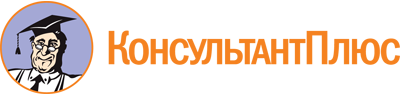 Постановление Правительства Самарской области от 11.07.2017 N 437
(ред. от 25.09.2023)
"О Совете по национальным и приоритетным проектам Самарской области"Документ предоставлен КонсультантПлюс

www.consultant.ru

Дата сохранения: 03.11.2023
 Список изменяющих документов(в ред. Постановлений Правительства Самарской области от 02.11.2018 N 635,от 27.11.2018 N 705, от 21.02.2019 N 92, от 14.08.2019 N 564,от 04.12.2019 N 884, от 28.05.2020 N 364, от 11.09.2020 N 689,от 18.11.2020 N 897, от 24.11.2020 N 926, от 28.12.2020 N 1124,от 06.05.2021 N 275, от 02.08.2021 N 530, от 03.11.2021 N 852,от 29.11.2021 N 941, от 05.04.2022 N 206, от 05.07.2022 N 505,от 03.11.2022 N 948, от 06.02.2023 N 80, от 20.07.2023 N 581,от 25.09.2023 N 768)Список изменяющих документов(в ред. Постановлений Правительства Самарской области от 02.11.2018 N 635,от 27.11.2018 N 705, от 21.02.2019 N 92, от 28.05.2020 N 364,от 28.12.2020 N 1124, от 06.05.2021 N 275, от 02.08.2021 N 530,от 05.07.2022 N 505)Список изменяющих документов(введено Постановлением Правительства Самарской областиот 02.08.2021 N 530)Член Советапо национальным и приоритетным проектам Самарской областидолжностьИ.О. ФамилияСписок изменяющих документов(в ред. Постановлений Правительства Самарской области от 14.08.2019 N 564,от 04.12.2019 N 884, от 28.05.2020 N 364, от 11.09.2020 N 689,от 18.11.2020 N 897, от 24.11.2020 N 926, от 28.12.2020 N 1124,от 06.05.2021 N 275, от 02.08.2021 N 530, от 03.11.2021 N 852,от 29.11.2021 N 941, от 05.04.2022 N 206, от 05.07.2022 N 505,от 03.11.2022 N 948, от 06.02.2023 N 80, от 20.07.2023 N 581,от 25.09.2023 N 768)АзаровДмитрий Игоревич-Губернатор Самарской области, председатель СоветаКудряшовВиктор Владиславович-первый вице-губернатор - председатель Правительства Самарской области, заместитель председателя СоветаФетисовАлександр Борисович-заместитель председателя Правительства Самарской области, заместитель председателя СоветаКатинаНаталья Игоревна-заместитель председателя Правительства Самарской области, заместитель председателя СоветаМордвиновАлександр Михайлович-заместитель председателя Правительства Самарской области, заместитель председателя СоветаРожковаЛюбовь Сергеевна-заместитель руководителя департамента проектной деятельности (проектного офиса) министерства экономического развития и инвестиций Самарской области, секретарь Совета по национальным проектамЕфановИван Александрович-руководитель департамента цифровизации (проектного офиса) Администрации Губернатора Самарской области, секретарь Совета по межведомственным проектамЧлены Совета:Члены Совета:Члены Совета:АбашинНиколай Владимирович-министр сельского хозяйства и продовольствия Самарской областиАкопьянВиктор Альбертович-министр образования и науки Самарской областиБаландинаНаталья Ивановна-руководитель департамента кадровой политики и государственного управления Администрации Губернатора Самарской областиБогдановДмитрий Юрьевич-министр экономического развития и инвестиций Самарской области, руководитель регионального проектного офисаМоргуновВладимир Игоревич-заместитель руководителя Администрации Губернатора Самарской области - руководитель правового департамента Администрации Губернатора Самарской областиНикишинаИрина Владимировна-министр труда, занятости и миграционной политики Самарской областиПрямиловАндрей Вячеславович-министр управления финансами Самарской областиПресняковКонстантин Геннадьевич-заместитель председателя Правительства Самарской области - руководитель департамента информационных технологий и связи Самарской областиБенянАрмен Сисакович-министр здравоохранения Самарской областиВеселовАлексей Александрович-министр лесного хозяйства, охраны окружающей среды и природопользования Самарской областиШаминАндрей Юрьевич-министр промышленности и торговли Самарской областиВоробьеваРегина Алексеевна-министр социально-демографической и семейной политики Самарской областиРогожинскаяЛидия Анатольевна-временно исполняющий обязанности министра спорта Самарской областиАбдрашитовАртур Игоревич-министр туризма Самарской областиКалягинаИрина Евгеньевна-министр культуры Самарской областиАндреевИгорь Александрович-временно исполняющий обязанности министра имущественных отношений Самарской областиВинниковАлександр Ивановичзаместитель председателя Правительства Самарской области - руководитель департамента по вопросам общественной безопасности Самарской областиАсеевМихаил Михайлович-исполняющий обязанности министра строительства Самарской областиЯковлеваТатьяна Николаевна-заместитель председателя Счетной палаты Самарской областиГафиятуллинЭдуард Фагимович-временно исполняющий обязанности министра энергетики и жилищно-коммунального хозяйства Самарской области